	 Heeressportverein 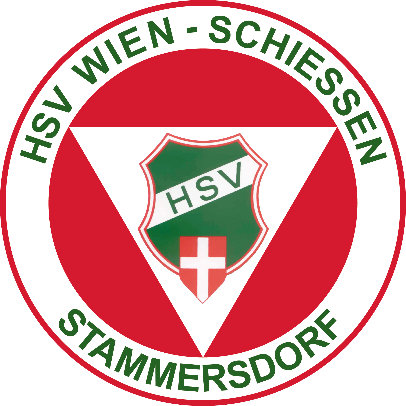 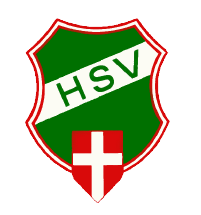 	Wien 	Schießen	In den Gabrissen 91 Wien	PPC 1500	Open Match, Dist. Revolver and Dist. PistolAnmeldeformular*Marksman, Sharpshooter, Expert, Master, High Master oder UnclassifiedAnmeldung / Meldeschluss:Anmeldungen bis spätestens Donnerstag 13.10.2022 per eMail an: hsv-wien.ppc1500@gmx.atACHTUNG - beschränkte STARTPLÄTZE Anmeldungen können daher nur bis zum Erreichen der Standkapazität angenommen werden.Das Nenngeld ist direkt am Schießstand zu bezahlen.Mit der Anmeldung erkenne ich die Wettkampfregeln gemäß der aktuellen Einladung an.VornameFamiliennameE-Mail     @     Tel.WA-IDKlassifikation
Pistole*VereinKlassifikation
Revolver*WettkampfNenngeldSamstag 15.10.2022WettkampfNenngeld08:15 – 12:45Open MatchEUR  10,-Distinguished RevolverEUR  10,-Distinguished PistolEUR 10,-